Appendix: Supplemental MaterialFigure A.1 Determination of Costs for Four Sub-Groups of Sepsis ICU PatientsGiven the marginal cost of AKI, the estimated cost for survivor and non-survivor cohorts and the distribution of patients in each sub-group (shares) we calculate the cost for each of the four sub-groups: AKI/Death, AKI/Live, no AKI/Death, no AKI/Live For non-survivors (we do the analogous exercise for survivors):Figure A.2: Joint Probabilities and Hospitalization Costs for ICU Sepsis PatientsFigure A.3 Sensitivity Analysis Tornado Diagram for 65 vs. 60 mmHg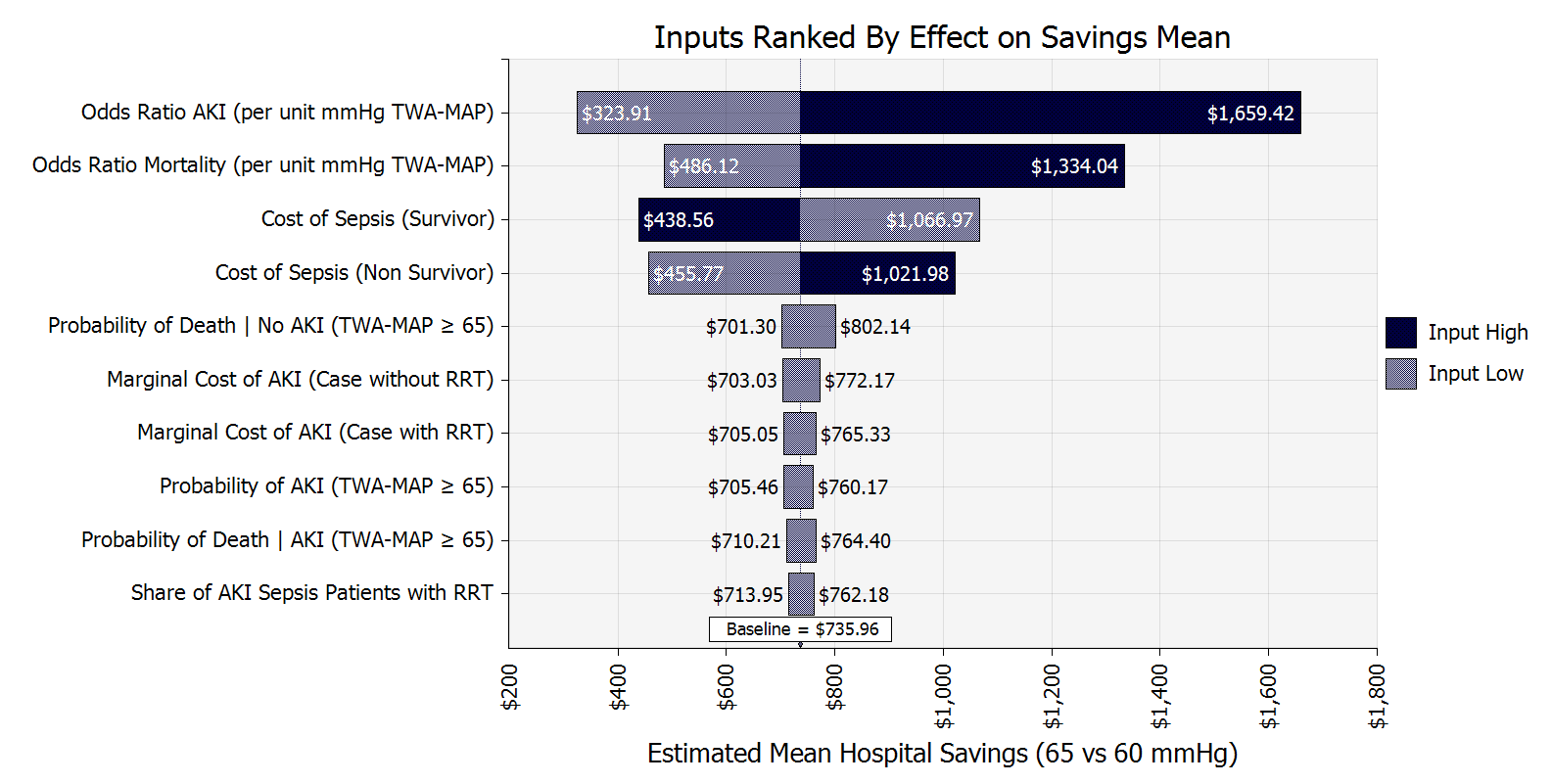 AKI=Acute Kidney InjurymmHg=Millimeters MercuryRRT=Renal Replacement TherapyMAP= Mean Arterial PressureTable A.1: Expected Savings for 5 mmHg Increased in MAP Table A.2: ICU Hospitalization Sepsis Costs for Survivors and Non-SurvivorsTable A.3: Acute Kidney Injury CostsExpected Blood Pressure LevelExpected Mean Hospital Cost Savings for 5 mmHg Increase (95% CI)60 mmHg$699 ($342-$1,116)55 mmHg$974 ($432-$1,647)50 mmHg$1,263 ($524-$2,176)45 mmHg$1,493 ($611-$2,536)DescriptionMean (Assumed Distribution Type)SourceICU Provider Costs per Patient (Severe Sepsis) -  Mean (2001 USD)$34,436 Ernst et al, 20062001 (June) PCE Index for Healthcare Services78.2US PCE2017 (Oct) PCE Index for Healthcare Services113.347US PCEEst 2018 ICU Provider Costs per Patient (Sepsis) -  Mean (2018 USD)$49,936 [A]CalculationICU Provider Costs per Survivor (Mean)$29,195Adrie et al., 2005ICU Provider Costs per Non-Survivor (Mean)$35,774Adrie et al., 2005ICU Provider Costs per Both (Mean)$31,251Adrie et al., 2005Ratio of Survivor/Both Mean Costs0.93 [B]CalculationRatio of Non-Survivor/Both Mean Costs1.14 [C]CalculationMean Sepsis LOS 20018.23HCUPMean Sepsis LOS 20167.34HCUPRatio of LOS 2016/LOS 2001.89 [D]CalculationEst. ICU Provider Costs per Survivor (Sepsis)  $41,575 [A*B*D](gamma)CalculationEst. ICU Provider Costs per Non-Survivor (Sepsis) $50,944[A*C*D] (gamma) CalculationDescriptionMean (Distribution Type)SourceMarginal Cost of AKI hospitalized patient$1,795 Silver et al.Marginal Cost of AKI hospitalized patient with dialysis$11,016 Silver et al.2012 (July) PCE Index for Healthcare Services106.6US PCE2017 (Oct) PCE Index for Healthcare Services113.3US PCE2018 Est. Marginal Cost of AKI hospitalized patient (adjusting for patient and hospital characteristics)$1,908 (Gamma)Calculation2018 Est. Marginal Cost of AKI hospitalized patient with dialysis (adjusting for patient and hospital characteristics)$11,711 (Gamma)CalculationShare of AKI|Sepsis requiring RRT (renal replacement therapy)0.72(Beta)Bagshaw et al., 2007